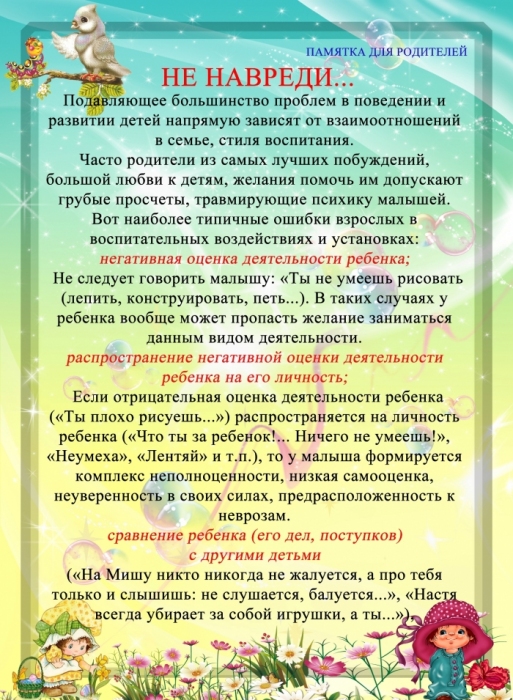                     Игры с ребенком в осенний период!Поиграйте дома!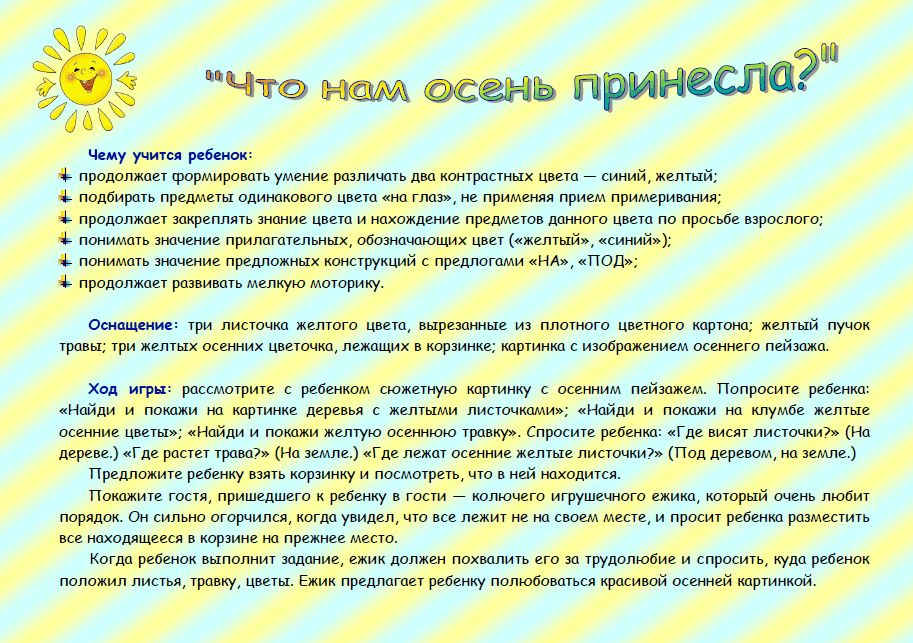 